Место проведения, контакты:МБДОУ – детский сад №532 Адрес: 620131, г. Екатеринбург, ул. Крауля,82бтелефоны:  +7(343) 242-63-62, 242-63-43е-mail: mdou532@eduekb.ruЗаведующий МБДОУ: Кухаренко Марина Юрьевна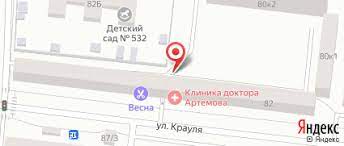 ДЕПАРТАМЕНТ  ОБРАЗОВАНИЯ АДМИНИСТРАЦИИ ГОРОДА ЕКАТЕРИНБУРГАМуниципальное бюджетное учреждение информационно-методический центр Верх-Исетского района г. Екатеринбурга «Развивающее образование»МАСТЕР-КЛАССДЛЯ ПЕДАГОГОВ ДОШКОЛЬНЫХ ОБРАЗОВАТЕЛЬНЫХ УЧРЕЖДЕНИЙ ВЕРХ-ИСЕТСКОГО РАЙОНА «Сундучок психологических практик»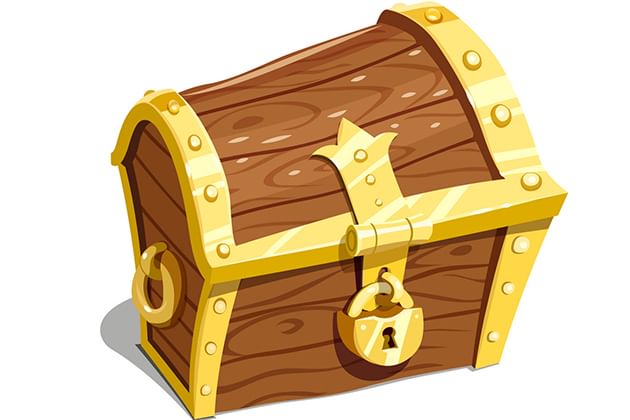 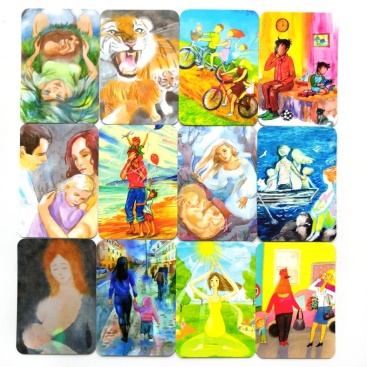 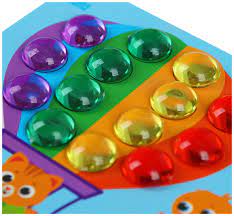 2021ПРОГРАММА МАСТЕР – КЛАССАдата и время проведения: 14.10.2021 в 13.30аудитория слушателей: воспитатели, педагоги-психологи место проведения: МБДОУ – детский сад №53213.00 – 13.30Регистрация участников13.30- 13.35Приветствие участников мастер-класса13.35 – 13.45«История возникновения метаморфических ассоциативных карт» (МАК)Малкина Елена Владимировна, воспитатель МБДОУ – детский сад № 532Практическая частьПрактическая часть13.45 – 13.55«Особенности применения метаморфических карт в работе воспитателя»Селиванова Наталия Валерьевна, воспитатель МБДОУ – детский сад № 53213.55 – 14.05«Метаморфические ассоциативные карты как инструмент в работе педагога-психолога»Бриченко Елена Сергеевна, педагог-психолог МБДОУ – детский сад № 53214.05 – 14.25«Развитие психических процессов у дошкольников в процессе игрового взаимодействия педагога с детьми с  использованием камней Марблс»Гаврина Анастасия Сергеевна, педагог-психолог МБДОУ – детский сад комбинированного вида № 51014.25-14.30Подведение итогов. Рефлексия14.30 – 14.50Кофе-брейк